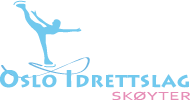 Gruppeinndeling OI-leir uke 40 2015Grønn + gul = B
Rød = AGruppeNavn KlubbgrønnJulietOIgrønnElinOIgrønn     EirillOIgrønnVictoriaOIgrønnJara ElisabethOsk grønnCelineOigrønnEmma MatosicOIgulIda Marie OIgulMarie ThereseOIgulPernilleOIgulMatilda ARomerike KunstløpklubbgulEmma OIgulElmaOigulLunaOSKrødOdaOIrødEllenOIrødLisaOIrødJohanna OIrødIdaOIrødAlexandraOIrødSigneRKKrødNinaOI rødIdunOIrødIngerOIrødKarinOI